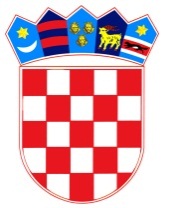           REPUBLIKA HRVATSKAOSJEČKO-BARANJSKA ŽUPANIJA            OPĆINA ŠODOLOVCI                Općinski načelnikKLASA: 940-04/18-01/1URBROJ: 2121/11-18-10Šodolovci, 24. svibnja 2018.  Općina Šodolovci, temeljem članka 11. stavka 2. Zakona o pravu na pristup informacijama („Narodne novine“ broj 25/13 i 85/15), članka 29. stavka 5. Zakona o poljoprivrednom zemljištu („Narodne novine“ broj  20/18) i članka 46. Statuta općine Šodolovci („službeni glasnik općine Šodolovci“ broj 3/09, 2/13, 7/196 i 4/18) općinski načelnik općine Šodolovci dana 24. svibnja 2018. objavljujeOBAVIJEST O JAVNOM UVIDUu nacrt Prijedloga Programa raspolaganja poljoprivrednim zemljištemu vlasništvu Republike Hrvatske na području Općine ŠodolovciJavni uvid traje od 25. svibnja do 8. lipnja 2018. u prostorijama općine Šodolovci u vremenu od 07,00 do 15,00 sati	Pozivamo predstavnike zainteresirane javnosti da najkasnije 8. lipnja 2018. do 15:00 sati dostave svoje prigovore, prijedloge i primjedbe na predloženi nacrt Programa raspolaganja poljoprivrednim zemljištem u vlasništvu Republike Hrvatske na području Općine Šodolovci (dalje: Program), putem pošte ili osobno na adresu Općina Šodolovci, Ive Andrića 3, Šodolovci, 31215 Ernestinovo ili slanjem e-maila na adresu: procelnik@sodolovci.hr .	Bez obzira na način dostave, prigovori, prijedlozi i primjedbe moraju prispjeti u Općinu Šodolovci do navedenog roka jer se dan predaje pošti na dan isteka roka neće uzimati kao predaja u roku.	Prigovori, prijedlozi i primjedbe na predloženi nacrt prijedloga Programa dostavljaju se isključivo na obrascu za savjetovanje sa zainteresiranom javnošću kojeg možete preuzeti na službenoj mrežnoj stranici Općine Šodolovci.	Prigovori, prijedlozi i primjedbe moraju sadržavati adresu podnositelja i biti čitko napisani, uz jasno navođenje dijela prijedloga akta/dokumenta na kojeg se odnose, te biti dostavljeni u gore navedenom roku. 	Nacrt prijedloga Programa objavljen je u elektronskom obliku na službenoj mrežnoj stranici Općine Šodolovci www.sodolovci.hr i oglasnim pločama u naseljima Općine Šodolovci.	Nacrt prijedloga Programa predstavlja radni materijal pa je kao takav podložan ispravcima, izmjenama i dopunama te se ne može smatrati konačnim, u cijelosti dovršenim prijedlogom Programa.	Po provedenom javnom uvidu izradit će se izvješće o provedenom uvidu i savjetovanju sa zainteresiranom javnošću, koje će biti objavljeno na službenoj mrežnoj stranici Općine Šodolovci www.sodolovci.hr .                                                                                                         OPĆINSKI NAČELNIK:                                                                                                        Dipl. ing. Mile Zlokapa, v.r.